サンライフ防府短期講座簡単！藍染教室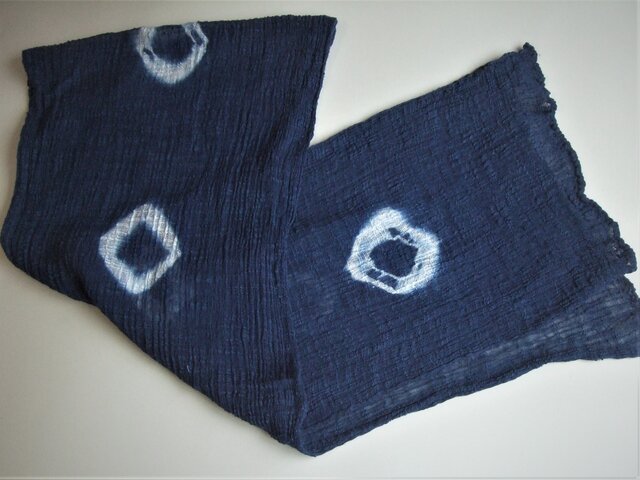 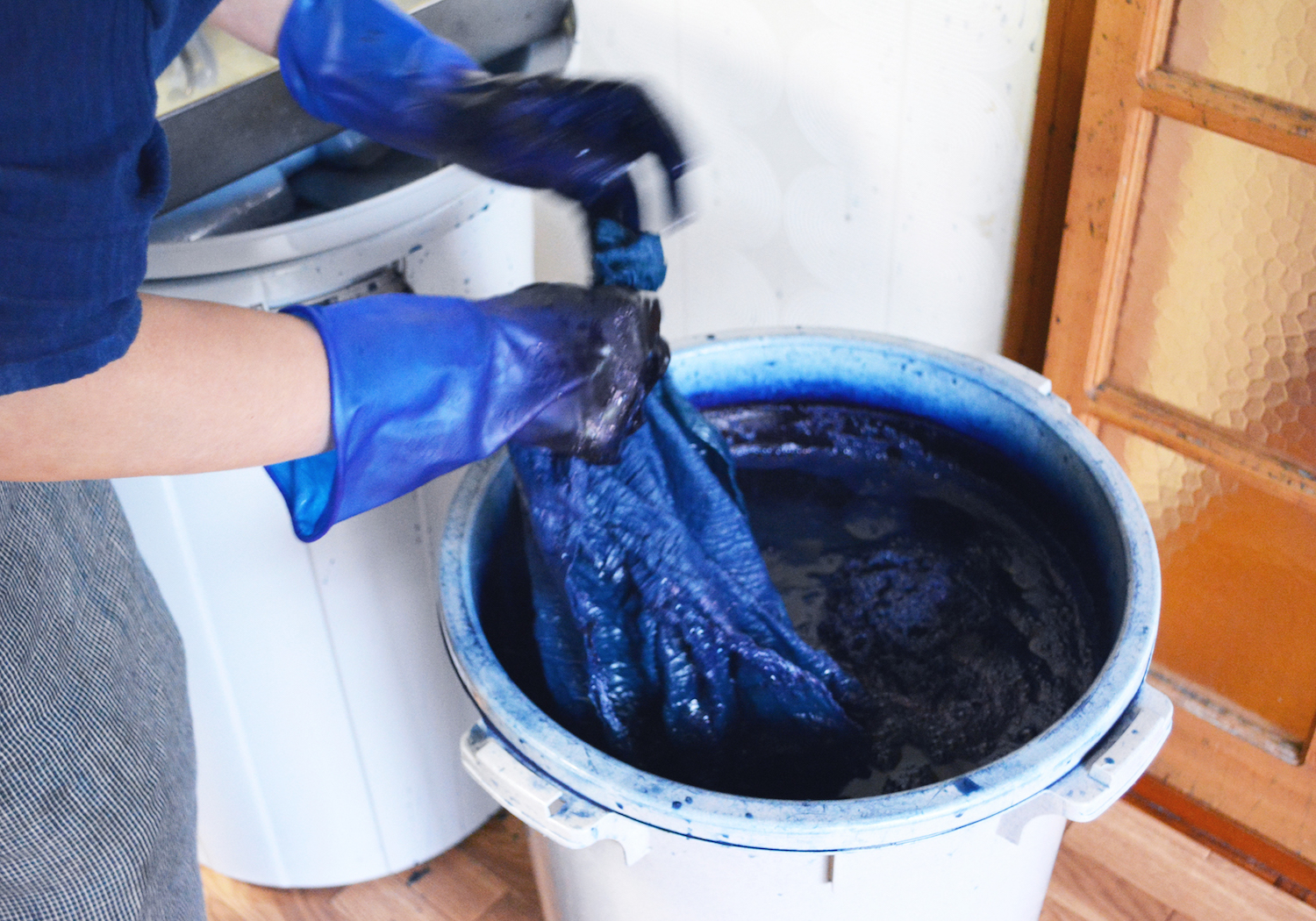 日時 [藍染]：2022年９月13日（火）14：00～16：00　場所　サンライフ防府　職業講習室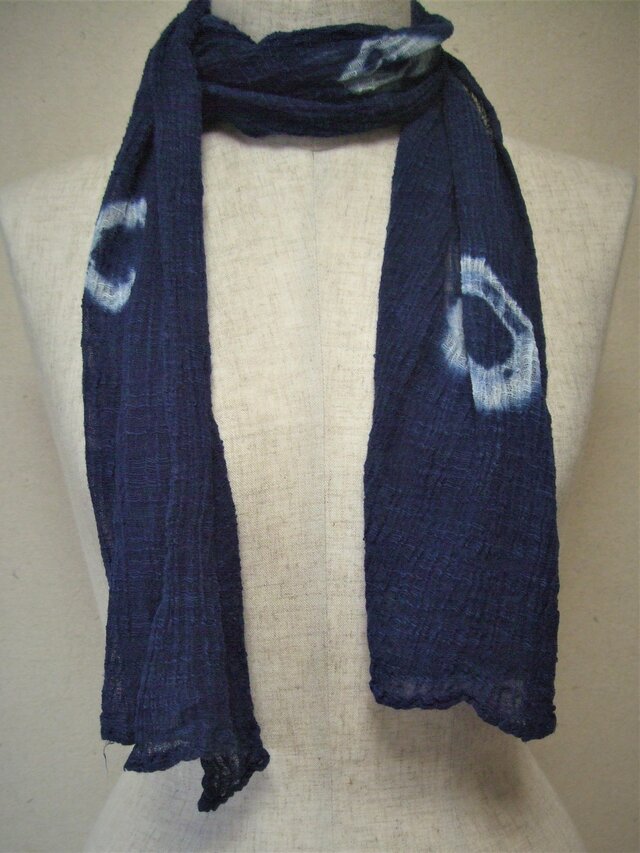 講師　市尻友美（いちじりともみ）対象　どなたでも　　　定員　12名　　　　　　　　　　見本受講料700円材料費　2,000円（染料代￥400・ストール1枚￥1600）持ち物　エプロン・ゴム手袋・ビニール袋2枚・タオル1枚申込・受付8月1日より受講料700円・材料費2,000円を添えて、サンライフ防府までお申し込みください。※準備の都合上、8月末を過ぎたキャンセルは、返金できません。但し、材料は現物をお渡します。